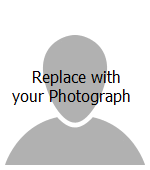 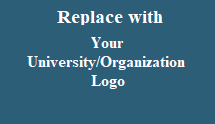 Abstract TitleNameUniversity/OrganizationAbstract (200-500 Words)Research Work Related Image/Table (if Applicable)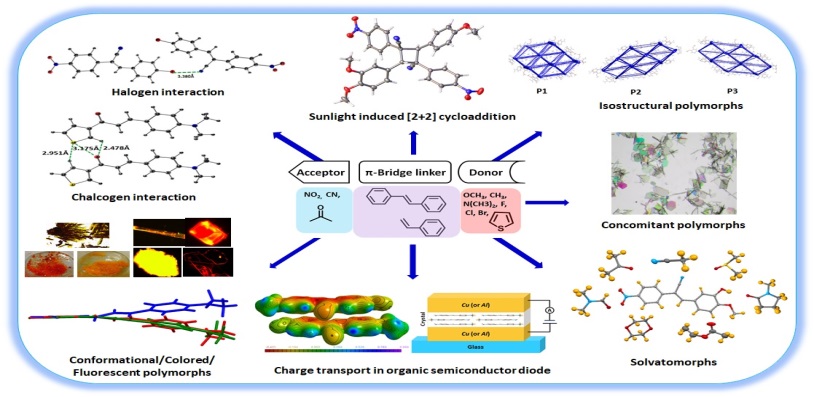 Recent Publications (3 to 5)(Format of Recent Publications <Author Name (Year of Publication) Title. Journal Name (Volume number): Page Number.>)Biography (100-200 words)E-mailMobile NumberAuthor Details Notes/Comments(if any)Replace with your Abstract TitleReplace with your NameReplace with Your University/Organization NameReplace with your Abstract<Author Name (Year of Publication) Title. Journal Name (Volume number): Page Number.>)Replace with your BiographyReplace with your E-mail IDReplace with your Mobile NumberFull Name:Linked in Account: Session/Track Name:Category: (Oral Presentation/ Poster Presentation):Date of Birth:Replace with your Comments(if/any)